A : Identifier les verbes conjugués, fournir leurs infinitifs et leur groupe.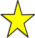      1 - Parmi les verbes suivants à l’infinitif, recopie ceux qui sont du premier groupe : A ton tour, écris deux verbes de chaque groupe.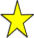      2 – Ecris 3 phrases : une avec un verbe de chaque groupe.     3 – Ecris un texte avec uniquement des verbes du 1er groupe (au minimum 5) B : Dans une phrase simple,  identifier le verbe et le sujet.    1 - Dans les phrases suivantes, souligne le verbe en rouge et entoure le sujet en bleu: 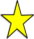 L’étranger vint aussitôt dans l’entrée. Il avait une musette sur le côté. Ce soir Harry reste seul à la maison. Récris ces phrases en changeant de place les groupes qui peuvent se déplacer (les compléments circonstanciels).     2 – Invente une phrase qui contient 2 sujets et une phrase qui contient 2 verbes.C : Dans une phrase simple,  identifier les compléments circonstanciels.    1 - Recopie ce texte et entoure en vert dans chaque phrase les groupes de mots que l’on peut déplacer (les compléments circonstanciels) : Bernard a entendu du bruit en pleine nuit. Discrètement, il a regardé par la fenêtre. Un homme s’est enfui vers le canal en courant. Il s’est caché dans une péniche.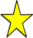     2 - Dans les phrases suivantes, encadre le verbe en rouge, donne son infinitif. Souligne le sujet en bleu. Entoure en vert les groupes de mots qui peuvent se déplacer (les compléments circonstanciels). En une nuit, la neige cache entièrement le sol du jardin. A l’école, les élèves de la classe des grands lancent des boules de neige. L’hiver, les oiseaux viennent sur les fenêtres des maisons. Le jeune garçon vida les poches de son costume bleu Il le brossa rapidement. Devant le collège, les élèves attendent le bus.      3 – Ecris une phrase qui contient 3 C.Circ. de natures différentes     4 – Raconte une journée de tes vacances. Il doit y avoir au moins 5 C.Circ.D : Construire correctement des phrases interrogatives    1 - Transforme deux fois chaque phrase déclarative en phrase interrogative : l’une en utilisant est-ce que, l’autre en utilisant l’inversion du sujet. Demain, nous partons en vacances à la mer. Tu prépares ta valise ce soir. Je suis prêt à partir. Vous allez nous rejoindre.     2 - Transforme deux fois chaque phrase déclarative en phrase interrogative : l’une en utilisant est-ce que, l’autre en utilisant l’inversion du sujet. À la récréation, les élèves jouent dans la neige. Paul pousse une grosse boule. Il veut faire un bonhomme de neige. En courant Magali glisse sur le sol.      3- Un policier interroge un suspect. Ecris le dialogue de l’interrogatoire. (Tu dois utiliser les 3 formes de question)E : Distinguer selon leur nature les constituants du groupe nominal    1 - Dans les groupes nominaux suivants, écris N sous le nom et écris D sous le déterminant : les doigts – le bouton de la porte – un homme – l’étranger – une taille moyenne – une casquette à visière – des baskets démodées – un jean trop large – ce type – trois jours – mes parents.Change les déterminants de ces groupes sans en changer le nombre.    2 - Dans les groupes de mots suivants, écris N sous le nom et Adj sous les adjectifs qualificatifs. le garçon blond - la porte ouverte - le petit chat noir - une tarte délicieuse - le jardin de mon oncle - la belle voiture rouge - une histoire vraie - des livres intéressants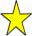 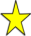      3 – Ecris un petit texte (2 ou 3 lignes) dans lequel tous les noms devront commencer par la même lettre (celle de ton choix)F : Conjuguer des verbes aux temps déjà étudiés : présent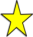     1 -  Transpose au présent : Maurice était un vieil homme qui aimait les plantes. C’est chez lui que j’achetais ce qu’il me fallait*. Il venait souvent chez moi pour les soigner. Habilement, il taillait mes rosiers et replantait mes géraniums. Mes fleurs prospéraient sous ses doigts et mon jardin devenait le plus beau du voisinage. (* aide : il faut)    2 - Transpose au présent avec elles : Martin écarte les ronces et escalade les pierres croulantes. Il fait plusieurs pas et s’arrête brusquement. Il voit une vipère à ses pieds, il crie.     3 – Raconte la suite du texte ci-dessus en quelques lignes. Attention, il doit être au présentG : Appliquer les règles de l’accord dans le G.N.    1 - Complète les phrases avec les groupes suivants que tu mettras au pluriel : un visage ridé et fatigué - ce garçon gentil et poli - un célèbre brigand Ces pauvres vieux paysans ont ……………… . ……………………….. racontent une belle histoire. Tu écoutes la légende d’ ……………………… de Californie.      2 – Décris ton animal préféré en quelques lignes. Utilise des groupes nominaux singuliers, pluriels, féminins, masculins.H : Ecrire sans erreur les homophones grammaticaux déjà étudiés.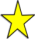     1 - Complète avec a / à / as :Gaël ...(.a.).... repassé du linge.Paul viendra …(b).. dix heures. Tu …(c)… vu ce film.La moto tourne …(d)… droite.Il mets ses patins …(e)… roulettes.La machine …(f)… laver est en panne.Tu l’…(g)… regardé avec admiration.Hier, …(h)… l’aube, j’ai vu une cigogne.     2 - Complète avec est / et /es :Maman, qui …(a)… dans le jardin, cueille des fleurs.Le vélo ,que tu as cassé, …(b)… réparé.Le livre que j’ai lu …(c)… super …(d)… intéressant.Tu la montres …(e)… tu chuchotes.Ses lèvres tremblent …(f)… ses yeux sont plein de colère. Lisa, qui …(g)… à la cantine, …(h)… malade.Le sport que je pratique …(i)… le basket.    3 - Complète avec la / l’a / l’as / là :Je cherche ma bague. ……a…….-tu vue ?   Elle était pourtant …b…….. !Marine a pris …c……. confiture et  …d……. étalée sur sa tartine.Hakim …e……. appelé plusieurs fois mais …f….. ligne était occupée.……g…. leçon ? Il ……h…… copiée, …i……, sur cette page.Alice vient souvent dans cette partie …j…….. du jardin. Elle s’assoit près de ……k……. Fontaine. Elle se souvient que, ……l……. dernière fois, son amie Inès ……m…. poussée et qu’elle est tombée …n…… tête ……o…… première dans l’eau. Alice a demandé à Inès :   »Tu ……p…... Fait exprès ? », puis elle …q… éclaboussée.    4 - Complète avec on / on n’ / ont :…a… est content car ils …b… gagné !Plus …c… est de fous, plus …d… rit.…e… se demande s’ils …f… bien compris.Les passagers …g… quitté l’avion et les nouvelles …h… rassuré les familles.Hier soir, ……i……. a entendu des coups de feu. Terrorisés, ……j…… a pas voulu sortir mais …k……. a appelé la police.Les policiers …l…….. commencé leur enquête très vite ; ils …m…….. parcouru le quartier dans tous les sens, mais n’ …n…… pas découvert d’indices.  ……o…… a même pu les voir scruter l’eau de la rivière. Maintenant …p…… attend de savoir ce qu’ils ……q….. découvert mais ……r……. a pas trop d’espoir qu’ils aient découvert la vérité.